Peyrehorade, le 27 mars 2016Madame, Monsieur,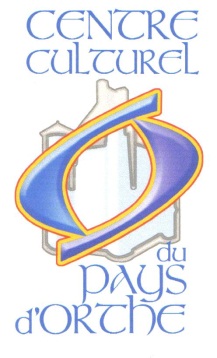 Notre association culturelle organise sa 5ème journée autour des plantes le 1er mai  prochain dans le parc du Domaine Nauton-Truquez – EHPAD à Peyrehorade. Il est question pour nous de faire se rencontrer les amoureux de la nature qu’ils soient néophytes, amateurs ou professionnels, jardiniers, artisans-créateurs inspirés par les végétaux, etc.Cette journée s’articulera donc autour :d’un pôle d’échanges de graines, plants, conseils pour un public d’amateurs et passionnés du jardin avec ateliers de jardinage ouverts à tousde jeux pour petits et grandsd’un espace réservé aux professionnels du jardin et des paysagesun espace abrité dédié aux activités culturelles (librairie, atelier BD, expo …). Cette année verra l’exposition d’œuvres d’Aïtor Mendizabal.Nous ne demandons pas de participation financière mais un chèque de caution de 20€ (chèque qui vous sera remis en fin de journée). Dans un esprit « nature », il n’y aura ni éclairages, ni sonorisation pour permettre à chacun de goûter aux plaisirs de la nature. Une buvette et un stand de restauration rapide seront à votre disposition sur place, ainsi que les sanitaires.Si vraiment la météo était trop défavorable, nous nous verrions dans l’obligation d’annuler cette manifestation mais chacun peut déjà prévoir un abri pour son emplacement au cas où nous aurions une météo incertaine.Comptant sur l’intérêt que vous voudrez bien accorder à notre proposition, nous vous prions de bien vouloir agréer l’expression de nos amicales salutations.La présidente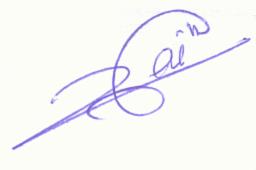 Maïté LabeyriotteDimanche 1er mai 2016 – 10h à 16hBulletin d’inscriptionMadame, Monsieur ………………………………………………………………………………………………………………………….Ou Raison sociale …………………………………………………………………………………………………………………………………..Adresse …………………………………………………………………………………………………………………………………………….………………………………………………………………………………………………………………………………………………………….Tél ……………………………………………………………. E-mail ……………………………………………………………………………Réserve un emplacement* (à préciser si possible – linéaire maximum de 4m) dédié à ……………………….……………………………………………………………………………………………………………………………………………………………………………………………………………………………………………………………………………………………………………………………………………………………………………………………………………………………………………………………………………………..Je prévois un abri (parasol …) en cas de mauvais temps (étant entendu que la manifestation sera annulée si le temps est trop défavorable).J’ai bien noté qu’aucune possibilité ne sera donnée pour éclairage ou sonorisation.Je joins un chèque de caution de 20€ qui me sera remis à la fin de la manifestation.Réponse avant le 20 avril 2013 à l’adresse ci-dessous.* les activités culturelles ne sont pas concernées par cet objet (abritées dans l’espace culturel)